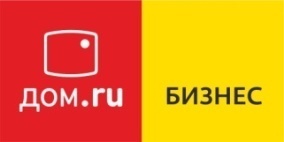 «Дом.ru Бизнес» предоставил возможность авторизации в сети Wi-Fi по паспорту 9 августа 2017 годаФедеральный телеком-оператор «Дом.ru Бизнес» добавил новую возможность идентификации пользователей Wi-Fi-сетей в кафе, отелях, торговых центрах, библиотеках и других общественных местах – по паспорту. Идентификация по паспорту дополнила авторизацию гостевого доступа пользователей в сети Wi-Fi через номер мобильного телефона, на который направляется SMS с кодом для подтверждения введенных данных, а также авторизацию пользователей по учетным данным абонента услуг связи «Дом.ru». Идентифицировать пользователей обязывают постановления Правительства РФ №575 и №32, в соответствии с которыми доступ в интернет по технологии Wi-Fi в общественных местах предоставляется после установления личности пользователя.Авторизация в сети Wi-Fi по паспорту особенно актуальна для отелей, организаторов международных мероприятий и применяется в ситуации, когда клиент не может пройти идентификацию по SMS на территории РФ. Например, иностранные граждане, имеющие проблемы с получением кода доступа по SMS через номера иностранных сотовых операторов (отключен роуминг или настроен запрет на получение SMS с коротких номеров).Как это работает: администратор отеля вводит в специальную систему сведения – ФИО – подтвержденные документом, удостоверяющим личность, выдает гостю логин-пароль (ваучер), с помощью которых он проходит авторизацию в сети Wi-Fi. Каждому ваучеру можно задать индивидуальные настройки и ограничения, указать номер проживания гостя, а также дату и время, после наступления которых, ваучер становится недействительным. Пользователь может авторизоваться в сети Wi-Fi любое количество раз в течение периода действия ваучера. Система формирует логин и пароль для каждого номера отеля. Данный способ авторизации призван исполнить требования законодательства, сделав Wi-Fi доступным для гостей и существенно сократив количество негативных обращений по поводу невозможности доступа в интернет у иностранных граждан.Стабильно высокая скорость доступа, которую обеспечивает «Дом.ru Бизнес», позволяет интернет-пользователям потреблять «тяжелый» контент, например, смотреть онлайн-видео или общаться с родными и близкими с помощью видео-звонков. Компания активно развивает обширную региональную Wi-Fi-сеть, которая насчитывает более 10 тысяч точек доступа по всей РоссииДополнительная информация:Оксана Никитина, PR-менеджер «Дом.ru»8(8352) 56-55-00, доб. 63434oksana.nikitina@ domru.ruwww.ertelecom.ru, http://domru.ru__________________________________________________________________________________АО «ЭР-Телеком Холдинг» - один из ведущих операторов связи в России, работает с 2001 года. Услуги для частных пользователей предоставляются под брендом «Дом.ru», для корпоративных клиентов – под брендом «Дом.ru Бизнес». Поставщик услуг: широкополосный доступ (ШПД) в интернет, цифровое ТВ, телефонная связь, а также видеонаблюдение и Wi-Fi (для корпоративных клиентов). Услуги предоставляются на базе собственных телекоммуникационных сетей, построенных с нуля и по единым стандартам по технологии «оптика до здания». По собственным оценкам, на долю компании приходится 11% российского рынка ШПД и 12% рынка платного ТВ, по количеству обслуживаемых клиентов занимает 2-е место среди интернет-провайдеров и среди операторов кабельного ТВ России. Лауреат многих национальных премий, включая премию «Большая цифра», «ТехУспех» (2016 год).